INSTITUTO MEXICANO DEL SEGURO SOCIAL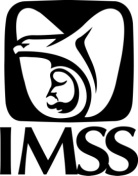 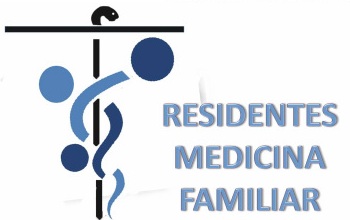 UNIDAD DE MEDICINA FAMILIAR No. 48 DR. ROBERTO MENDIOLA ORTACURSO DE ESPECIALIZACION EN MEDICINA FAMILIARSEMANA ACADEMICA DEL 16 AL 27 DE MARZO 2015LECTURA CRÍTICAGUIA SEGUNDA SEMANADe acuerdo a lo leído en el artículo “Efecto de la interacción clopidogrel-omeprazol en el reingreso hospitalario de pacientes por recidiva de síndrome coronario agudo: estudio de casos y controles” responde y justifica las siguientes preguntas: ¿El presente estudio se centra en una pregunta claramente definida?¿Están definidos los criterios de inclusión y exclusión?¿Se definieron adecuadamente los casos y los controles?¿Este diseño es el adecuado para el objetivo que se plantearon los autores?¿En análisis estadístico es adecuado?¿Tomaron en cuenta los autores los factores de confusión? Interpreta los resultados mencionados en el estudio¿Cuáles limitaciones presenta el artículo? 